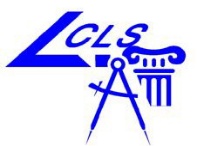 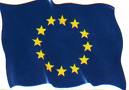 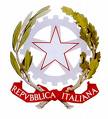 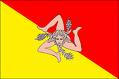  UNIONE EUROPEA 		         REPUBBLICA ITALIANA		     REGIONE SICILIAI S T I T U T O   S T A T A L E   I S T R U Z I O N E   S U P E R I O R ELic. CLASSICO Lic. LINGUISTICO Lic. SCIENZE UMANE   Lic. SCIENTIFICO  e  SCIENZE APPLICATE “ S C I A S C I A  -  F E R M I ”98076   Sant’Agata Militello (Me)   C.da Muti     Tel./Fax   0941-701720   0941-702914Cod. Fisc. 95001840834 Cod. Mecc. MEIS00300Q PEC meis00300q@pec.istruzione.it E-Mail meis00300q@istruzione.it    www.liceosciasciafermi.gov.itRegistro VerbaliConsiglio di Classe della … Sez. … – Indirizzo …Anno Scolastico 2013-2014COMPONENTI IL CONSIGLIO DI CLASSECOMPONENTI IL CONSIGLIO DI CLASSEDOCENTIDISCIPLINEprof.prof. prof. prof. prof. prof. prof. prof. prof. prof.prof.prof.Dirigente Scolastico, prof. Di Majo FrancescoDirigente Scolastico, prof. Di Majo FrancescoCoordinatore del Consiglio di Classe, prof. …Coordinatore del Consiglio di Classe, prof. …Segretario, prof. …Segretario, prof. …Rappresentanti dei Genitori, sigg. …Rappresentanti dei Genitori, sigg. …Rappresentanti degli Alunni, …Rappresentanti degli Alunni, …Alunni della Classe … Sez. … – Indirizzo …Alunni della Classe … Sez. … – Indirizzo …